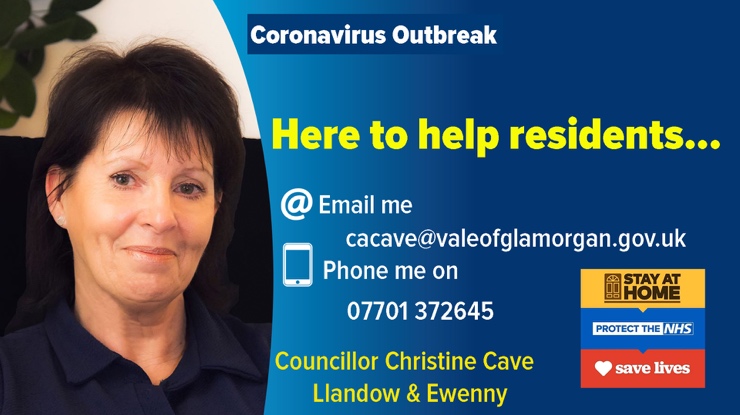 Date: February 2022- Report to the Community Councils (CC) in the Llandow/Ewenny Ward: Colwinston; Ewenny/Corntown; Llandow/Sigingstone and Llangan/Treoes and St Mary Hill. Vale of Glamorgan Council (VoGC) meetings:Due to current restrictions and the requirement for social distancing, Council meetings will not be held at their usual location. Meetings of the Council will be taking place virtually (until further notice), will be live streamed and recorded for archive purposes.View Remote Meeting Procedures View Attendance at Local Authority Meetings Procedure (April 2021)Vale of Glamorgan Full Council meetings dates for 2021/22 are:- 7th March, 202125th April 2022Special Council meetings held in January 2022MONDAY, 24TH JANUARY, 2022 AT 6.05 P.M. REMOTE MEETINGAgenda PART 11.       Apologies for absence.2.       (a)      To hear the roll call of Members.          (b)      To receive declarations of interest under the Council’s Code of Conduct.(Note: Members seeking advice on this item are asked to contact the Monitoring Officer at least 48 hours before the meeting).3.       Implementing the South East Wales Corporate Joint Committee.MONDAY, 24TH JANUARY, 2022 AT 6.35 P.M. REMOTE MEETING Agenda PART 11.       Apologies for absence.2.       (a)      To hear the roll call of Members.          (b)      To receive declarations of interest under the Council’s Code of Conduct.(Note: Members seeking advice on this item are asked to contact the Monitoring Officer at least 48 hours before the meeting).3.       Confirmation Report: Redesignation of Managing Director to Chief Executive; and to provide an update on the recruitment for the posts of the Director of Resources and Director of Place.Cabinet meetings for February 2022 are scheduled for 14th and 28th – These are remote meetings starting at 2pm.Members of the Vale of Glamorgan Council Cabinet are:Cllr. N. Moore OBE (Executive Leader and Cabinet Member for Performance and Resources) Labour PartyCllr. L. Burnett (Deputy Leader and Cabinet Member for Education and Regeneration) Labour PartyCllr. Mrs. M.R. Wilkinson (Cabinet Member for Housing and Building Services) Labour PartCllr. E. Williams (Cabinet Member for Legal, Regulatory and Planning Services) Llantwit FirstCllr. K.F. McCaffer (Cabinet Member for Leisure, Arts and Culture) IndependentCllr. P.G. King (Cabinet Member for Neighbourhood Services and Transport) Labour PartyCllr. B.T. Gray (Cabinet Member for Social Care and Health) IndependentCabinet meetings held in January 2022MONDAY, 10TH JANUARY, 2022 AT 2.00 PM - REMOTE MEETINGAGENDAPART I 1.       Apologies for absence.2.       Minutes.[View Minute]3.       To receive declarations of interest.          (Note: Members seeking advice on this item are asked to contact the Monitoring Officer at least 48 hours before the meeting).[View Minute]Report of Meeting – 4.       Cardiff Bay Advisory Committee – 1st December, 2021.[View Minute]Reports of the Executive Leader and Cabinet Member for Performance and Resources – 5.       Capital Monitoring for the Period 1st April to 30th November 2021.[View Minute]6.       Revenue Monitoring for the Period 1st April to 30th November 2021.[View Minute]7.       Cabinet Quarterly Work Programmes – October to December 2021 and January to March 2022.[View Minute]8.       Audit of the Vale of Glamorgan Council’s Assessment of 2020-21 Performance and Progress Against External Regulatory Recommendations and Proposals for Improvement.[View Minute]9.       Corporate Risk Register Quarter 2 Update.[View Minute]Report of the Deputy Leader and Cabinet Member for Education and Regeneration – 10.     Update on the Consultation on the Proposal to Amalgamate Bute Cottage Nursery with Evenlode Primary School and Cogan Nursery with Cogan Primary School.[View Minute]11.     Any items which the Chair has decided are urgent (Part I).          (i)    Corporate Risk Register Quarter 2 Update - Reference from Governance and Audit Committee: 13th December, 2021.[View Minute]MONDAY, 24TH JANUARY, 2022 AT 2.00 PM-REMOTE MEETINGAGENDAPART I 1.       Apologies for absence.2.       Minutes.[View Minute]3.       To receive declarations of interest.          (Note: Members seeking advice on this item are asked to contact the Monitoring Officer at least 48 hours before the meeting).[View Minute]References – 4.       Auditor General for Wales: Review of Town Centre Regeneration in Wales – Governance and Audit Committee: 13th December, 2021.[View Minute]5.       Audit Wales: Financial Sustainability Assessment of the Vale of Glamorgan Council – Governance and Audit Committee: 13th December, 2021.[View Minute]6.       Draft Counter Fraud Strategy and Framework 2021 to 2024 –    Governance and Audit Committee: 13th December, 2021.[View Minute]7.       Corporate Safeguarding Mid Term Report – Homes and Safe Communities Scrutiny Committee, 16th December, 2022.[View Minute]8.       Initial Capital Programme Proposals 2022/23 to 2026/27 – Corporate Performance and Resources Scrutiny Committee: 22nd December, 2021.[View Minute]9.       Initial Revenue Budget Proposals 2022/23 and Medium Term Financial Plan 2021/22 to 2024/25 – Corporate Performance and Resources Scrutiny Committee: 22nd December, 2021.[View Minute]10.     Initial Housing Revenue Account (HRA) Budget Proposals 2022/23 and Revised Budget 2021/22 – Corporate Performance and Resources Scrutiny Committee: 22nd December, 2021.[View Minute]Report of Meeting – 11.     Corporate Parenting Panel – 15th November, 2021.[View Minute]Reports of the Executive Leader and Cabinet Member for Performance and Resources – 12.     Annual Delivery Plan Monitoring Report: Quarter 2 Performance 2021/22.[View Minute]13.     Draft Public Participation Strategy.[View Minute]Report of the Deputy Leader and Cabinet Member for Education and Regeneration – 14.     Update on Statutory Consultation held by St Nicholas Church in Wales Primary School Governing Body to Alter the Lowest Age Range of the Primary School from 4 to 3 Years Old and Establish 24 Part Time Nursery Places.[View Minute]15.     Any items which the Chair has decided are urgent (Part I).          (i)    Active Travel – Results of Consultation for the Active Travel Network Map Update 2021 - Reference from Environment and Regeneration Scrutiny Committee: 18th January, 2022.[View Minute]Vale of Glamorgan Council Current Consultations Draft Public Participation Strategy (PPS)The draft Public Participation Strategy details the actions that will be undertaken by the Council to encourage and facilitate all stakeholders to take part in the decision-making process. The draft PPS outlines the Council’s current position, as well as our short and long-term goals and how these will contribute to delivering our wellbeing objectives. This consultation will run from 25 January - 08 March 2022.Local MattersRural Road Traffic issues/road safety (rural roads policy called for). Environment and Regeneration Scrutiny Committee meet on the 18th January 2022 and considered our call for a Rural Roads Policy. Members agreed with us that the VoGC should put such a policy in place - Ongoing.Colwinston – Road reconfiguration outside St. David’s Church in Wales School.  We have received confirmation that work is due to start in February.  Colwinston – St. David’s Church in Wales School issues remain relating to the lighting and other structures within the school and a site visit in early January provide an opportunity for the VoGC to 1) have the lighting reviewed and turned off while the review is taking place; 2) a higher fence should be placed around the water tanks to screen them from view (as agreed previously) 3) more screening with trees should take place - ongoing.Colwinston – Broadband work taking place – ongoing (see Carl’s report to CC).Colwinston – Commemorative Bench – finalised costs with VoGC and having spoken with CC and Alan Horton from the Village Hall it currently looks unlikely that the benches will be purchased. I have given the CC and AH details of Wills kind offer to put a collection box at the Ewenny Village shop. I have also offered to gift £100 towards the purchase of the bench if it goes ahead. – ongoing.Colwinston – Emailed VoGC re fallen branch in playground and overhanging bushes – some work undertaken – ongoing.Colwinston – Coffin stile – this matter has been raised again with the conservation office working for the VoGC with a request for his urgent consideration of this matter. – ongoing.Colwinstion – Old Ford project – ongoing.Ewenny/Corntown – War Memorial, legal and highways matters - contact with the legal team now fully engaged and moving forward.Ewenny/Corntown – TPO 2021/00003/Tree – ongoing consultation with CC and landowner.Ewenny/Treoes – Service Level Agreement – VoGC has now started to progess the SLA for the CC.Llandow – Site Serve failure to complete acoustic fence and other infringement of planning matters taken up with VoG enforcement officer – ongoing.Llandow – weight restriction signage and road layout Nash Junction – meetings continue to be held and matters taken forward with VoGC.     Llandow – Sigingstone pre planning consultation, matters raised with local AM and others – application will come to the planning committee – ongoing.Llandow - Various issues taken forward with VoGC relating to heavy rainfall including field run-off Llandow, matter raised at Homes and Safer Communities meeting in December – recommendation by Cllrs to take the matter up with NRW and officer within VoGC – ongoing.Llandow – East View, various parking issues raised with VoG in relationship to reconfiguration of the parking areas in the turning of East View and a petition has been completed and will be handed into the Mayor on the 6th December – ongoing.Llandow – Potholes reported in East View, repaired and additional work undertaken mid December.Llandow – Potholes reported in Llandow, Llysworney and Sigingstone (including the road leading to village hall that will be used in the May elections.Llandow – problems with signage reported in Llandow and Sigingstone following hedge cutting.Scheduled Meetings for February 2022- All Meetings commence at 6.00 p.m. and will be held virtually unless otherwise stated.Scheduled Meetings for February 2022 - All Meetings commence at 6.00 p.m. and will be held virtually unless otherwise statedCouncilEarly Retirement/Redundancy7 Reb Annual MeetingLicensing - Public Protection (10.00 a.m.)8 FebCabinet (2.00 p.m.)14 Feb;28 FebLicensing - StatutoryScrutiny (Corporate Performance and Resources)16 Feb;17 FebLicensing Sub (10.00 a.m.)Scrutiny (Environment and Regeneration) 15 FebPlanning (4.00 p.m.)23 FebScrutiny (Healthy Living and Social Care) (5.00 p.m.)8 FebPublic Rights of Way (10.00 a.m.)Scrutiny (Homes and Safe Communities) 9 FebSenior Management AppointmentScrutiny (Learning and Culture)(5.00 p.m.)10 FebStandardsAppeals Trust (4.00 p.m.)Goverance and Audit 21 FebVale of Glamorgan Local Access Forum (5.30 p.m.)Community Liaison Voluntary Sector Joint Liaison7 Feb Democratic Services(4.00 p.m.)14 FebWelsh Church Act Estate (4.00 p.m.)InvestigatingShared Regulatory Services Joint Committee (10.00 a.m.)